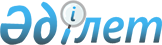 О внесении изменения в постановление Правительства Республики Казахстан от 4 апреля 2017 года № 169 "Об утверждении Правил использования целевых текущих трансфертов из республиканского бюджета на 2017 год областными бюджетами, бюджетами городов Астаны и Алматы на реализацию Плана мероприятий по обеспечению прав и улучшению качества жизни инвалидов в Республике Казахстан на 2012 - 2018 годы и услуги по замене и настройке речевых процессоров к кохлеарным имплантам, внесении изменений и дополнений в постановление Правительства Республики Казахстан от 14 апреля 2016 года № 213 "Об утверждении третьего этапа (2016 - 2018 годы) Плана мероприятий по обеспечению прав и улучшению качества жизни инвалидов в Республике Казахстан на 2012 - 2018 годы"Постановление Правительства Республики Казахстан от 1 июня 2017 года № 329.
      ПРЕСС-РЕЛИЗ
      Правительство Республики Казахстан ПОСТАНОВЛЯЕТ:
      1. Внести в постановление Правительства Республики Казахстан от 4 апреля 2017 года № 169 "Об утверждении Правил использования целевых текущих трансфертов из республиканского бюджета на 2017 год областными бюджетами, бюджетами городов Астаны и Алматы на реализацию Плана мероприятий по обеспечению прав и улучшению качества жизни инвалидов в Республике Казахстан на 2012 – 2018 годы и услуги по замене и настройке речевых процессоров к кохлеарным имплантам, внесении изменений и дополнений в постановление Правительства Республики Казахстан от 14 апреля 2016 года № 213 "Об утверждении третьего этапа (2016 – 2018 годы) Плана мероприятий по обеспечению прав и улучшению качества жизни инвалидов в Республике Казахстан на 2012 – 2018 годы" следующее изменение:
      пункт 5 изложить в следующей редакции:
      "5. Настоящее постановление вводится в действие с 1 января 2017 года.".
      2. Настоящее постановление вводится в действие со дня его подписания.
					© 2012. РГП на ПХВ «Институт законодательства и правовой информации Республики Казахстан» Министерства юстиции Республики Казахстан
				
      Премьер-Министр 
Республики Казахстан 

Б. Сагинтаев
